ด้านเกษตรกรรม การปลูกข้าว ปลูกมัน ปลูกอ้อย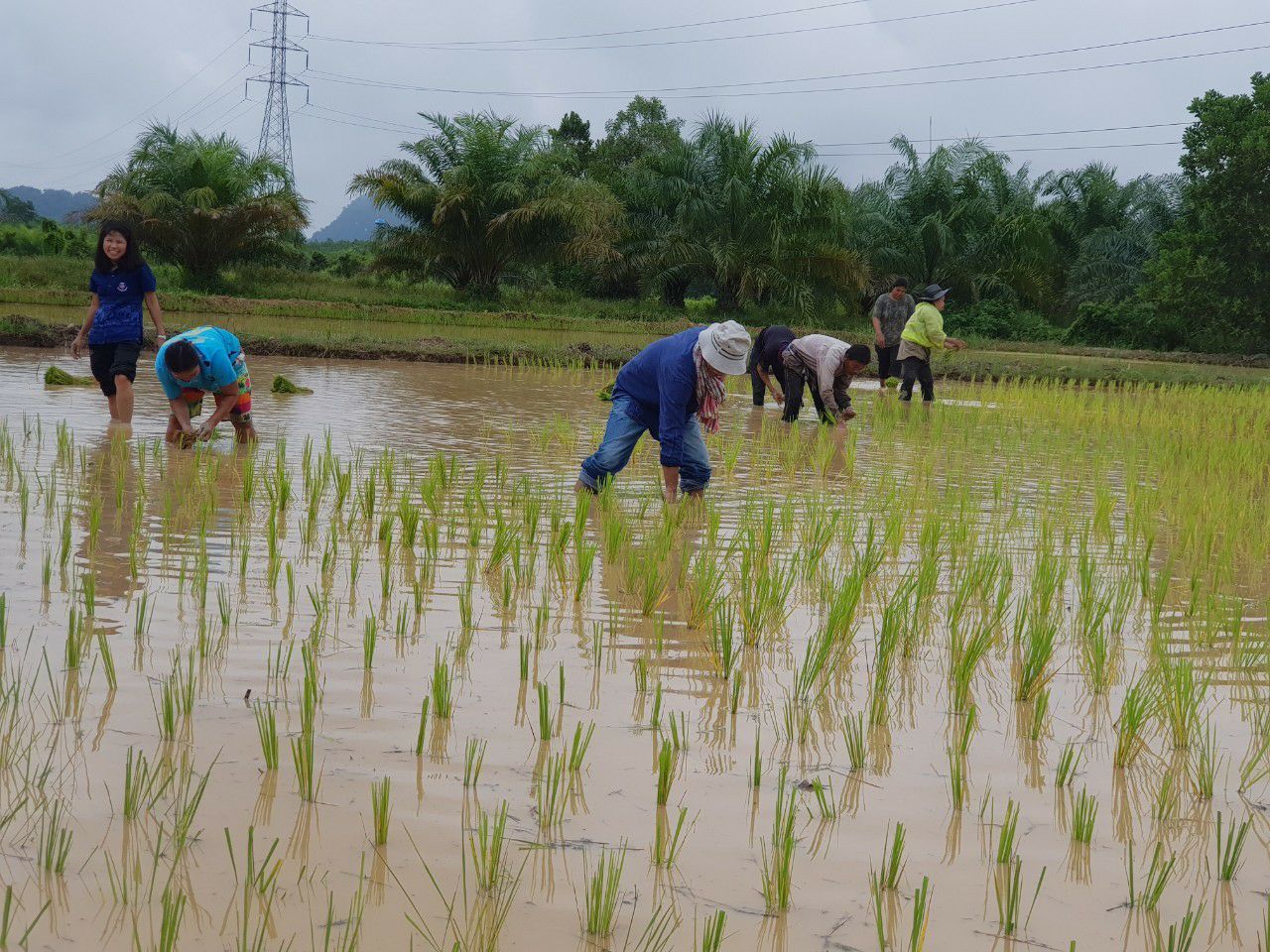 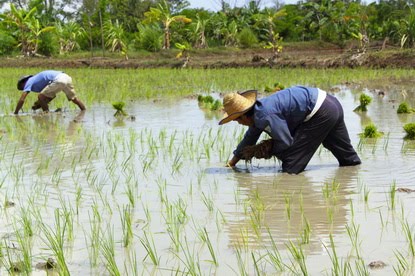 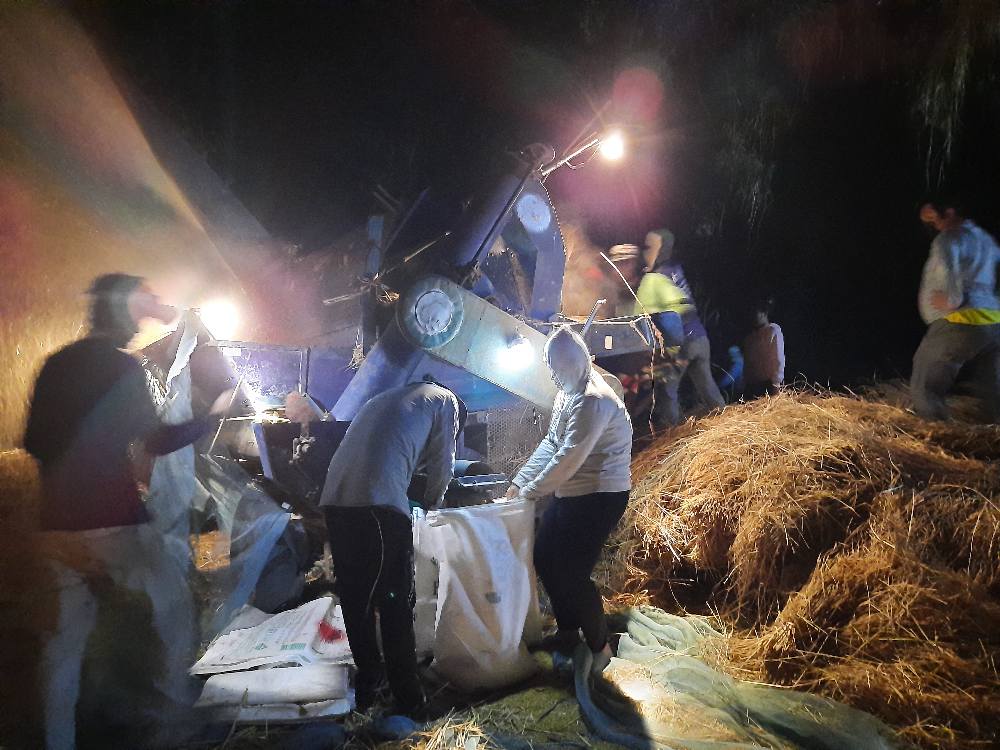 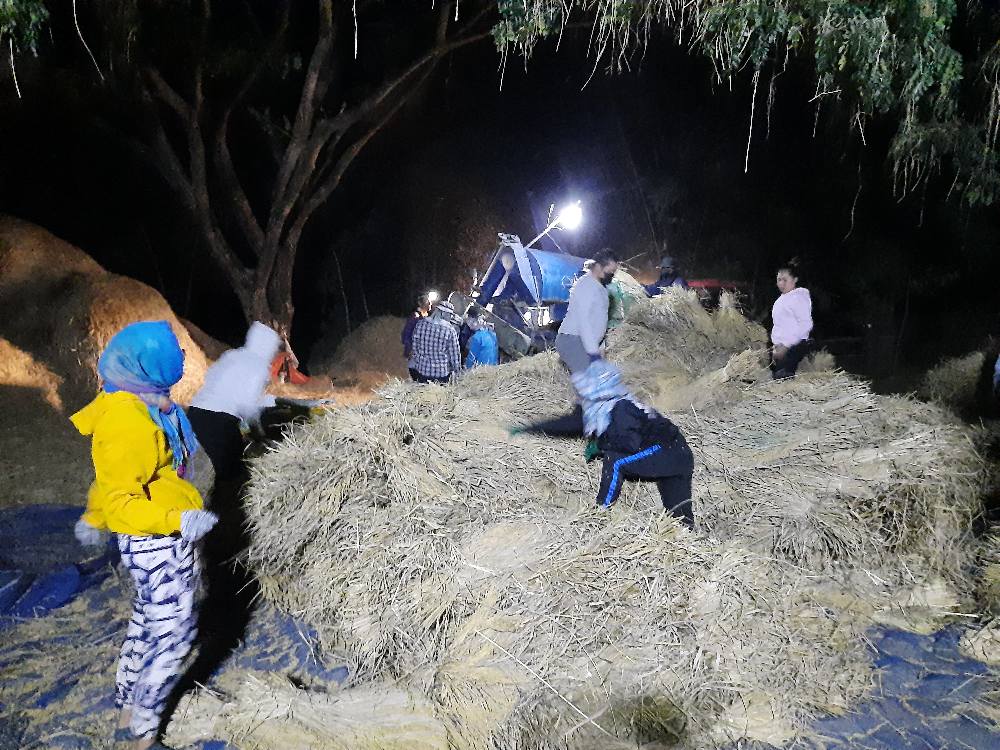 การปลูกมัน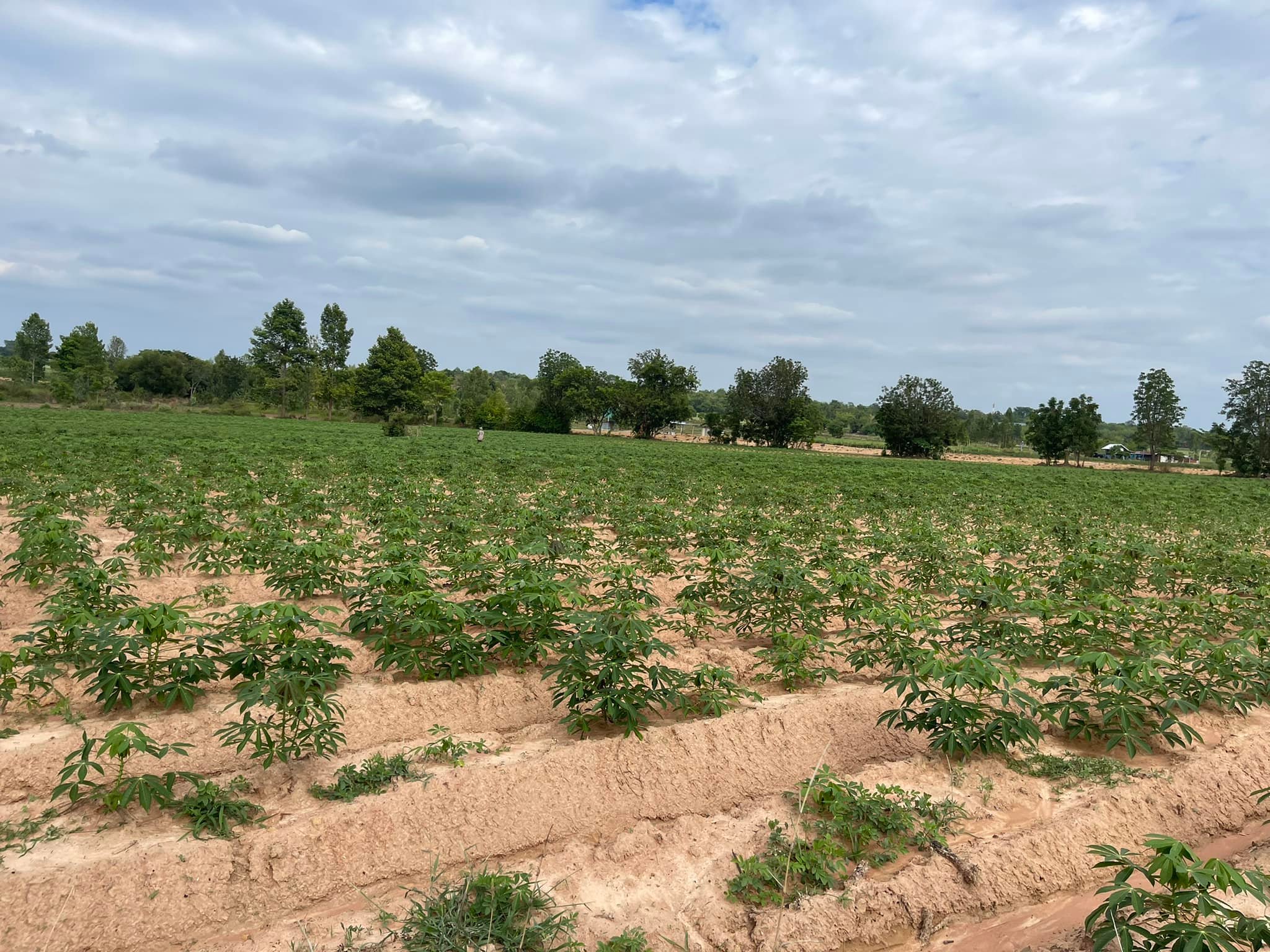 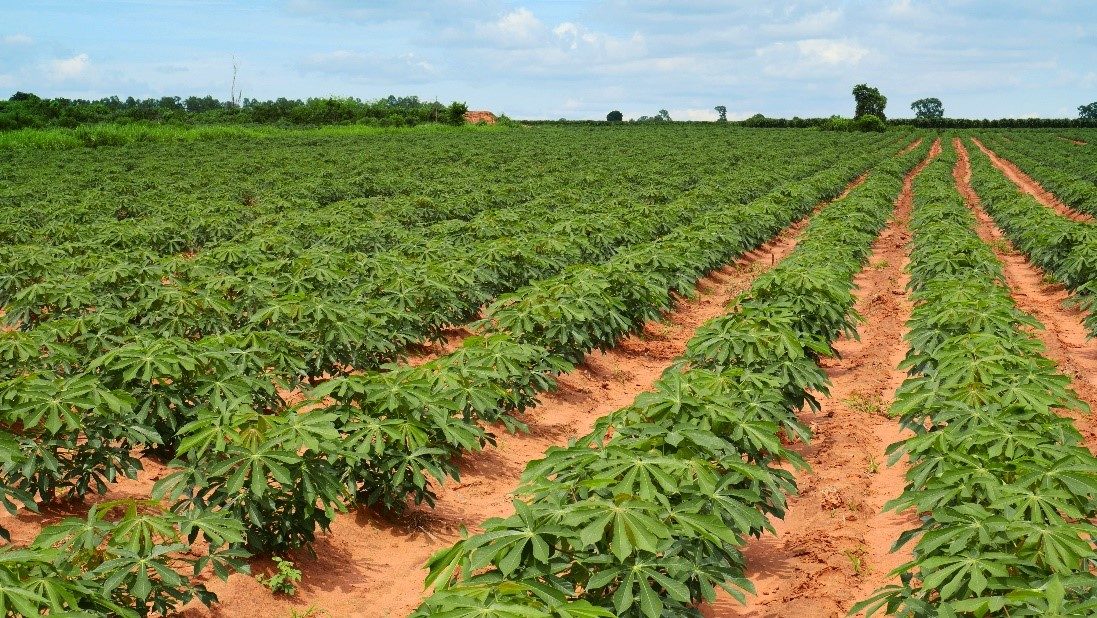 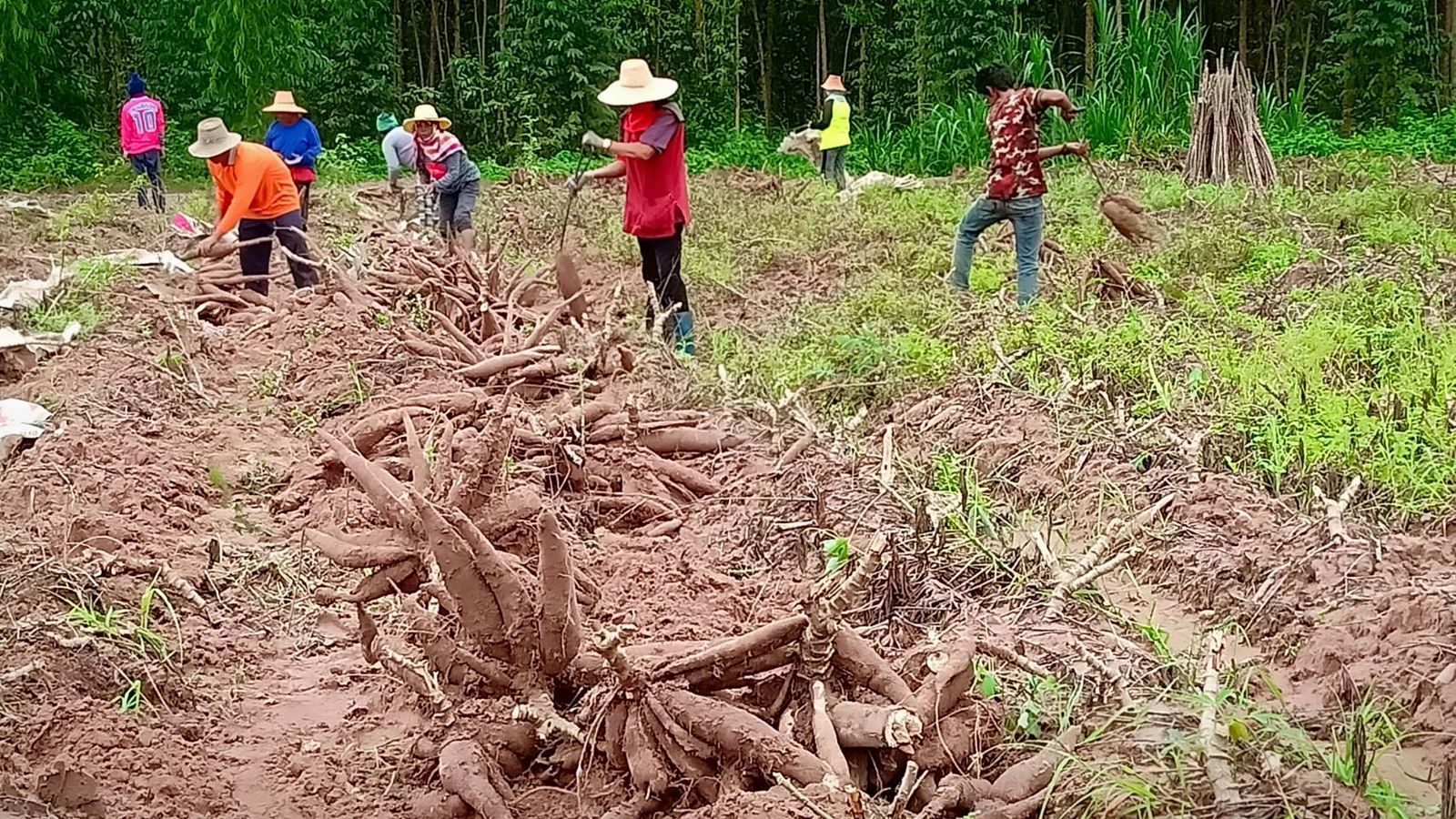 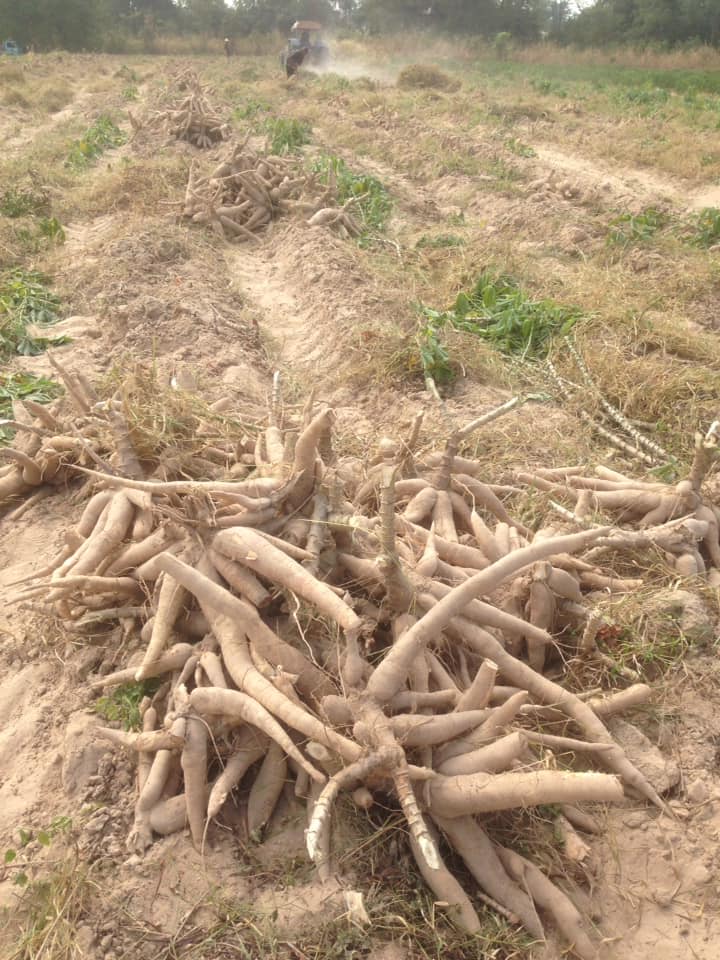 การปลูกอ้อย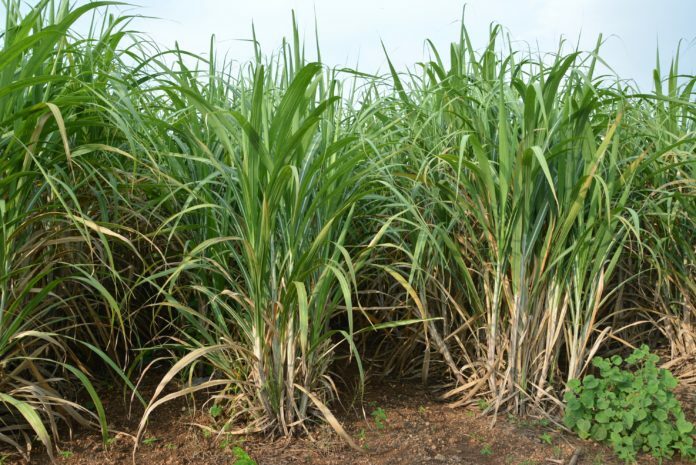 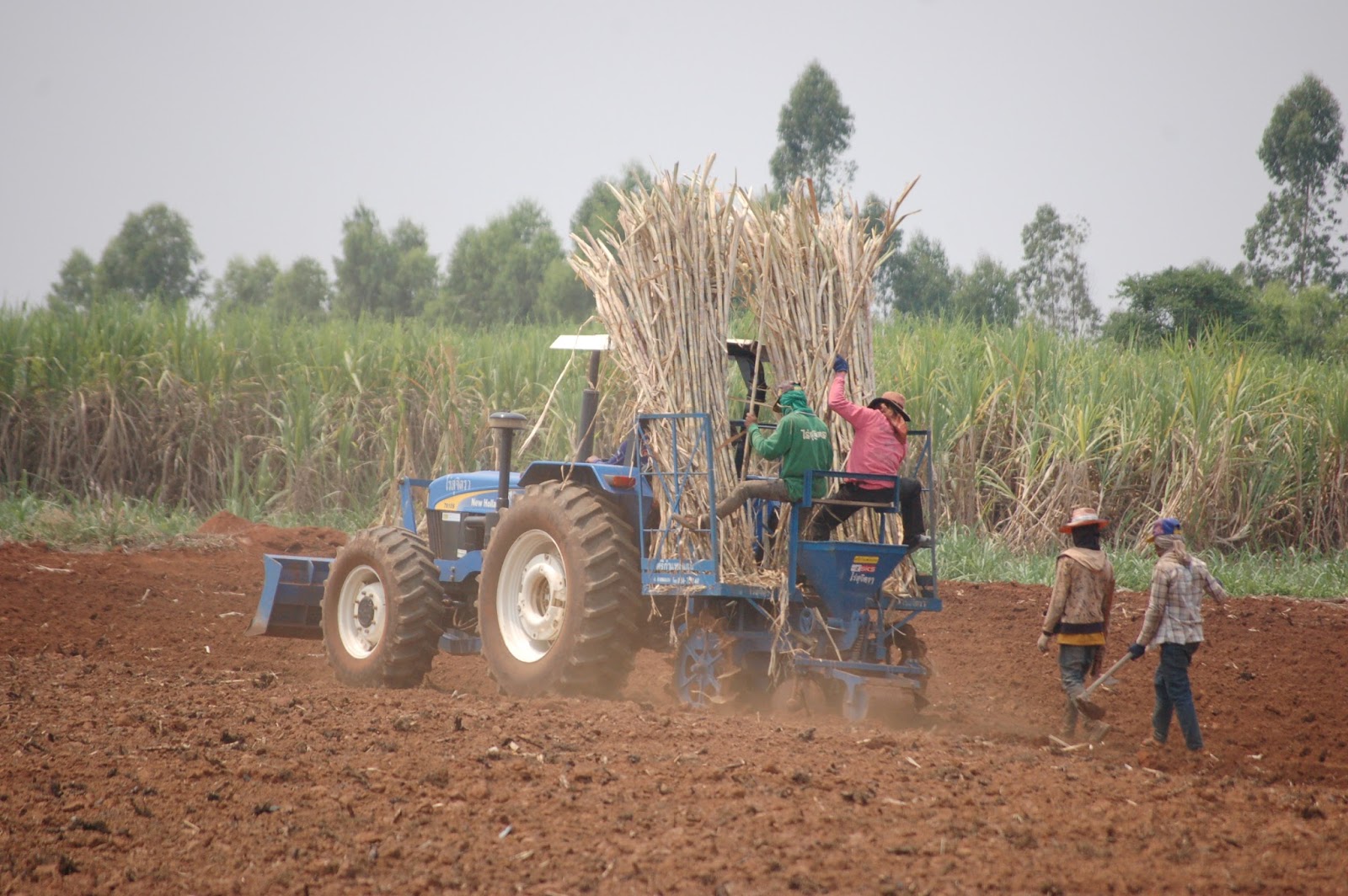 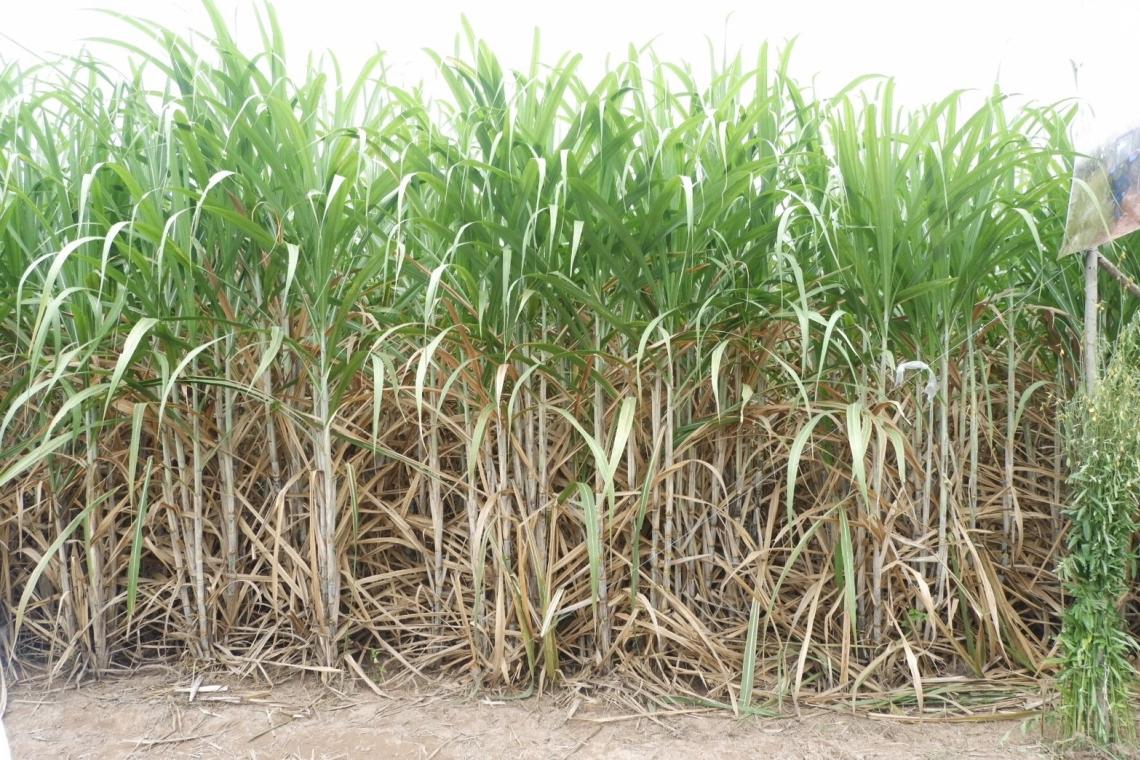 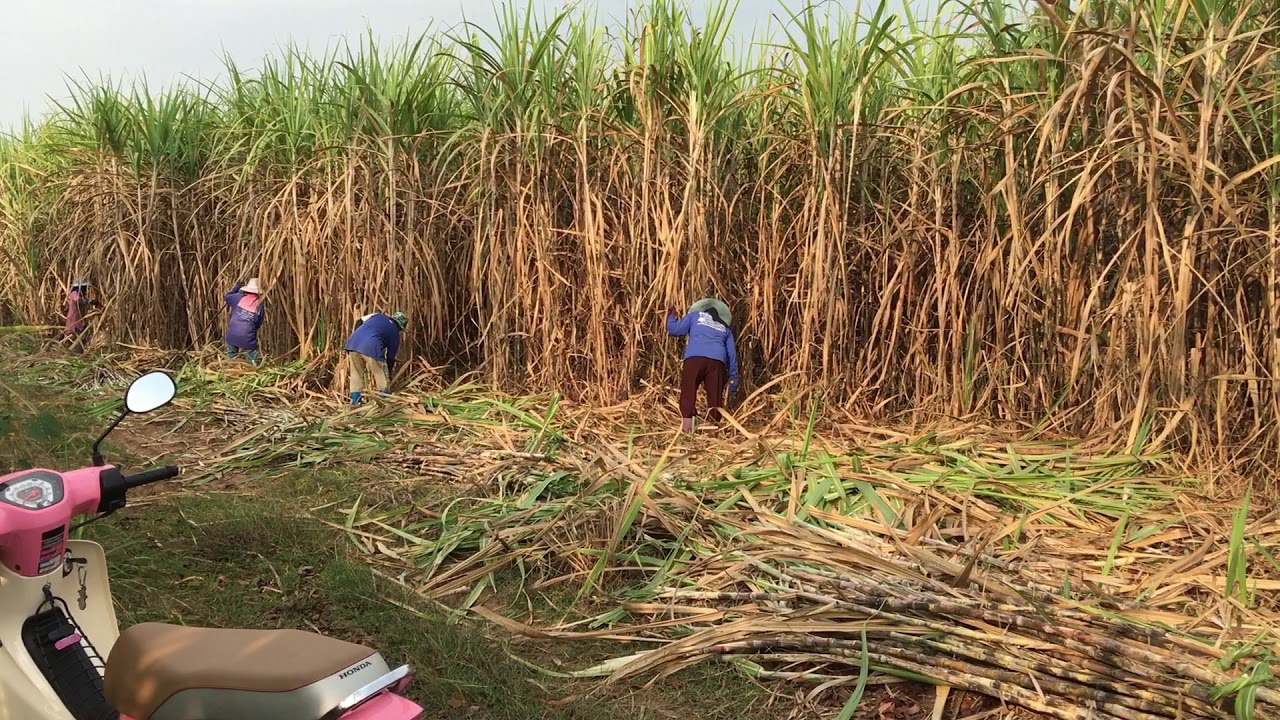 